Scenariul 4.  Au fost incluși în studiu pacienți copii din Alba Iulia.Se dorește investigarea diferențelor dintre lungimea căilor aeriene superioare la pacienții cu malocluzie dentară clasa II și cei cu ocluzie normală. De asemenea, se dorește evaluarea legăturii dintre lungimea mandibulară și poziția mandibulară.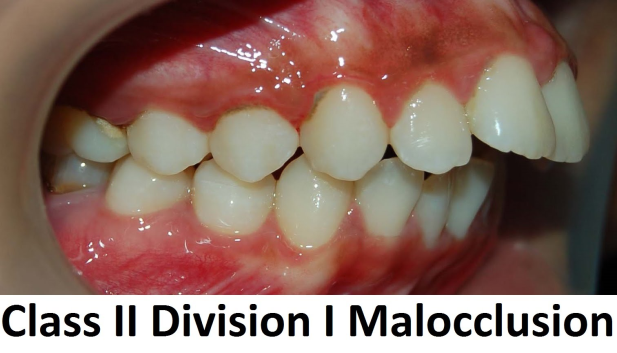 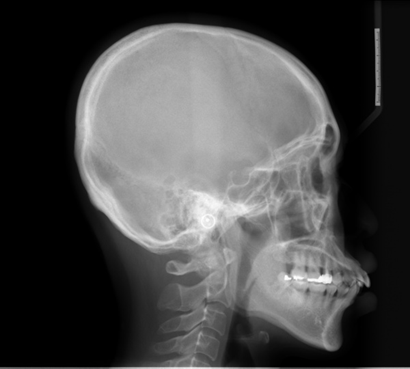 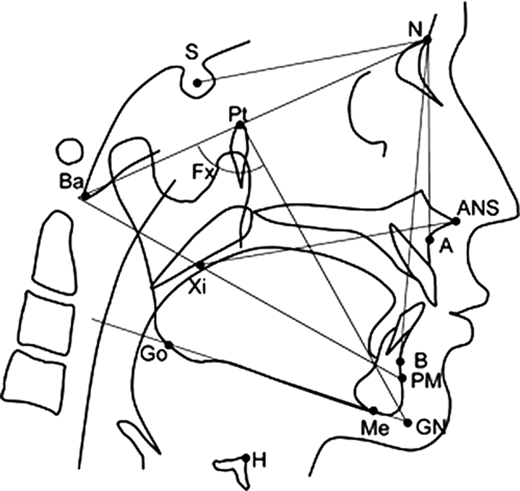 